IL SIGNORE È IL MIO SCUDO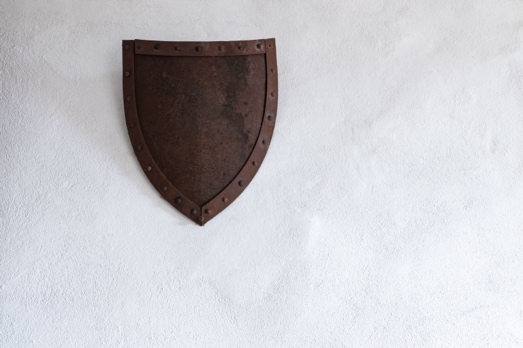 ADORAZIONE:Salmo 28: 7; Salmo 18: 3-4; 2. Samuele 22: 3CONFESSIONE:Salmo 144: 2RINGRAZIAMENTO:2. Samuele 22: 31Appunti personali:INTERCESSIONE:Salmo 84: 12Appunti personali: 